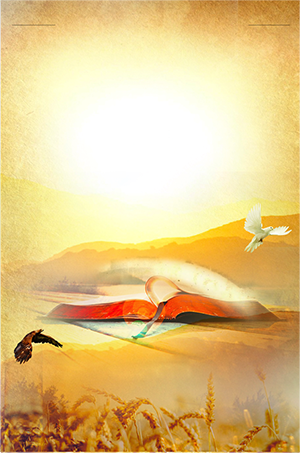 xThird Exodus AssemblyRAHAB’S TRUE TOKEN7th January, 2004TrinidadBro. Vin A. DayalExcerpt:. Because I am telling you, the Captain came down in this day, and if Joshua had spies, and if Rahab is going to have a True Token in this Hour, it’s going to come in this Hour.  It is going to be between the Sixth and Seventh Trumpet. It is going to be between the Second Woe and the Third Woe.  It will be at harvest time.  It is going to be at the end of the Seventh Day when the Shout goes forth. Is that right?  (Page 11)Rahab’s True TokenWednesday 7th January, 2004Published by:THIRD EXODUS ASSEMBLYDepot Road, Longdenville, Chaguanas, Trinidad W.I.Tel. nos: 1-868-671-4528, 665-2175Fax no: 1-868-665-8214thirdexodus_assembly@yahoo.comwww.thirdexodus.orgFOREWORDThis is a sermon preached by Pastor Vin A. Dayal and is published through the freewill offerings of the members of the Third Exodus Assembly.It is intended to edify the reader and make clear the Bride-Promises of God, which were revealed through the ministry of God’s Prophet-Messenger, Bro William Marrion Branham, for the Elect in this Day. It is not meant to promote any special doctrine or person, save, the Lord Jesus Christ and His Divine Word. The original video and audio recording can be accessed through our website www.thirdexodus.orgWe pray the blessing of God upon each reader and may illumination by the Spirit of God be each one’s special portion.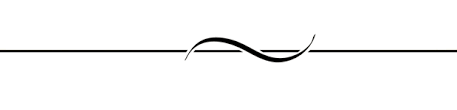 RAHAB’S TRUE TOKENWednesday 7th January, 2004TrinidadBro. Vin A. Dayal[Song #57, Songs That Live –Ed.]Teach me Lord, Teach me Lord, to wait.  Hallelujah. Let’s bow our hearts in His Presence as we look to Him in prayer.  We bow our hearts with faith, faith in You, dear God; faith knowing that we are standing in Your great, August Presence; faith, knowing that this is the Hour of the fulfilling of Your Divine promises.  We are so thankful dear God that we can approach Your great Presence, approach Your great Throne of grace, knowing that we shall obtain mercy and find grace to help us in the time of need, because our faith looks to that finished work.  Our faith looks to that Lamb of God Who laid down His life and took our judgment; to see the Father raised Him up.  Oh God, we know He was raised for our justification. So we come tonight upon His merits.  We come tonight believing in His sufficiency.  We come tonight Lord, knowing it’s not by might or by power.  It’s not him that willeth or him that runneth but You that showeth mercy. We know You are looking at our faith, Father.  We know that without faith it is impossible to please You.  He that cometh unto God must first believe that He is and that He is a rewarder of them that diligently seek Him.  So we pray, dear God, as we stand in Your Presence, Lord that Your Holy Spirit will draw near to us as we draw near to You. We pray, dear God, that this great Quickening Power will quicken Lord, that faith in our hearts and so lift us up Lord, where we can see clearly that which we have need of.  To see, dear God, the willingness that You are willing more abundantly to give these things unto us who are the heirs of promise; to show unto us the immutability of Your council, dear God; to see Your oath of confirmation.  Oh God, surely that will drive away all doubts and take away all fears.  Surely, dear God, that will cause our souls to be anchored, to take such a grip upon Your promise, Father; to confess dear God, Your promises, that they are yea and amen; to know, dear God, that in You there is no variableness and no shadow of turning.  Lord, we pray tonight that faith will come to each and every heart, Father, as we have come into Your House tonight, and knowing that if there is any special need among us, that You Lord are able; able to do the exceedingly, abundantly above all that we can ask for or think.  As You told Sarah, “Is anything too hard for the Lord?”  Oh God, as the Angel told Mary, “With God nothing shall be impossible.” So we want to stand with that kind of faith, we want to have that kind of confession, Lord, knowing dear God, that Lord, You will never turn away from one that would believe in You and trust in You, knowing that if we trust and never doubt You will surely bring us out.So we come tonight, Lord, making our requests known with joy, praying Oh God, that in the Name of the Lord Jesus Christ, the blessed Holy Spirit will minister to every need that is here, that You will fill every heart to overflowing, everyone that’s standing before Your Throne of grace, confessing these things, Father.Lord, we pray that You will lead and direct us into all that’s to be said and done tonight.  And Lord Jesus, Lord, we can find this great favour before You, Father. Remember our brothers and sisters.  Remember all the needs of Your children, even beyond these walls, oh God, out in the region, Father; knowing our brothers are there tonight in Dominica.  We pray that You will remember them and the saints that are gathered there, Father.  May the Holy Spirit minister unto them.  And dear God, may all the things that Your children are believing, in anticipation, expecting to receive, knowing our brothers are coming right behind.  Lord, our being there, and the people having been put under expectation for their visit, Lord, that they will find that You are faithful. Have Your blessed way Father, in the midst of Your children.  And Lord, as we begin this year and we see the grace of God, the Holy Spirit moving among us in the way that You have already begun to move, Father, and dear God, may we continue Lord to rise up in the arms of faith and be closer drawn to Thee. Bless each and every one that is here tonight.  Those who could not be here, may You remember them in a special way.  And may dear God, as we would sit in Your Presence tonight, like it was told to the reapers when Boaz came into the field, “Drop a handful on purpose for them.”  Oh God, may they receive a handful tonight.  When they leave this place, they could leave rejoicing, Father.  May You grant these things, Lord.  We pray and we ask it in the Precious Name of Jesus Christ, amen and amen.Praise His Wonderful Name.  God richly bless you.  I greet you tonight in the precious, lovely Name of Our Lord Jesus Christ.  We want to welcome back our brothers – Brother Melville and Brother Ellis, who were there in Grenada with the saints over the weekend that just passed.  I was hearing last night that it was such a wonderful time they have had.  And we are certainly glad to know that the saints of God had the live ministry of the preaching of the Word amongst them and that the brothers could make themselves available to do them that service.  Amen.I would like to invite your attention tonight to the Book of Hebrews; Hebrews 11.  I was speaking out of Hebrews 12 on Sunday.  Paul was saying, “We are also encompassed with such a great cloud of witnesses.”  And I would like to look at one of these witnesses here tonight where this great faith was being revealed in everyone that He called from Abel, all the way to the last one.   He came to the ultimate example, which was Jesus, the Author and Finisher of our faith.  Tonight, we would like to read from verse 30.  It speaks of Joshua and Israel, then Rahab.  Hebrews 11, verse 30:30 By faith the walls of Jericho fell down, [by faith the walls of Jericho fell down] after they were compassed about seven days. After they were compassed about seven days.31 By faith the harlot, Rahab, [the harlot, Rahab] perished not…By faith the harlot, Rahab, perished not with them that believed not,  She believed; that’s why she didn’t perish.  She was in the midst of unbelievers but she could separate herself and believe what the rest couldn’t believe. 31 By faith the harlot, Rahab, perished not with them that believed not, when she had received the spies with peace.She wasn’t just receiving men; she was receiving men that were sent of Joshua; men that were part of the economy of God.  She was receiving God’s representatives.  She was believing on them whom Joshua had sent.  Amen.  What a great thing that was.  May the Lord bless the reading of His Word; you may have your seats.I would like to speak a little bit tonight, a simple message, and you will find some things in it.  You always do find great things in the simplicity of God.  And I would like to call it, “RAHAB’S TRUE TOKEN” and we’d like to just look at her life a little bit.  I believe that it’s a great mystery in the Bible that was spoken of by Paul.  And also, if you’ll turn with me to the Book of James, verse 21; James chapter 2. It never ceases to astound me how the Word of God is really an Eternal Word.  No matter how you read It, no matter how you meditate upon It, It always comes fresh to your heart, so you can believe It with a heart of faith.James, chapter 2.  Paul was writing by faith and James was writing by works, and he was showing how works is faith expressed.  And it’s strange how these apostles were so directed by the Holy Spirit; out of all the characters in the Bible, to pick out certain ones.  It just shows how the Holy Spirit Who knew why He put these examples in the Bible – what it held.  Because in these last days, when the Book is opened, through the opening of the Seven Seals, we see that these were not just at random.  This was the Holy Spirit making the Word plain.James chapter 2, verse 21:21 Was not Abraham, our father, justified by works,... And here he is preaching on justification, how a man was justified before God, and he is showing that without works, faith is dead, and how real faith would always have works connected with it.  And then he goes into an example; and he picks up Abraham, who was the Father of the faith, the one to whom God made the unconditional covenant, the one that God gave the promise to because the Bible says that we are all children of Abraham.  We are Abraham’s seed and heirs of the promises by being in Christ.   Because after God made the covenant with Abraham, there was no more covenant.  Jesus Christ came to fulfill that covenant.  Amen.  But remember how the promise with Abraham – all nations were to be blessed by Abraham’s seed.  Abraham was promised a seed, and in that seed, all the families of the earth were going to be blessed. But that wasn’t out of his body; that was out of his faith as well (see?) because Christ, being Abraham’s faith seed, through the baptism of the Holy Spirit that is given to every one that believeth.  And so all nations today, where God’s elect are, whoever has received a new birth has come in to become Abraham’s seed and heirs of the promises.  And we know in the last days, the Royal seed is from all nations. That’s why we in Trinidad here, those in Venezuela, those in France, those in Germany, those in Poland, regardless of what language, what culture... across the face of the earth, Africa, India, China, wherever they are, there is a faith seed who are receiving these things because they are Abraham’s children.Now watch; so he goes to Abraham, the Father of the faith, and he says; 21 Was not Abraham, our father, justified by works, when he had offered Isaac, his son, upon the altar?22 Seest thou how faith wrought with his works, and by works was faith made perfect?Faith was made perfect by works.23 And the scripture was fulfilled which saith, Abraham believed God, and it was imputed unto him for righteousness: and he was called the friend of God.24 Ye see, then, that by works a man is justified, and not by faith only.25 Likewise also was not Rahab the harlot justified by works,... Is he short of an example?  Is he speaking by the Holy Spirit, that from the father of faith Abraham, he goes all the way and picks up a Gentile woman, Rahab the harlot, to show this faith that originated in Abraham, the one who believed the promise, the one to whom it was imputed him for righteousness that he believed?  The first time that we read the Word ‘believed’ in the Bible, and the first time that we read of ‘righteousness’ in the Bible being imputed to a man, was by Abraham.  And how many knows that Abraham represents God’s election?  God by election called Abraham—“Get thee out of your country.”  And how many knows that Abraham, who was called out of Babylon all the way into a new body and who was heir to the promises, is a type of the Elect in this last day that are called out of Babylon to be brought all the way into a new body? But watch the connection here.  The Holy Spirit is making a connection here, connecting Abraham to Rahab after Paul had spoken of this great woman, and puts her in the cloud of witnesses; and it is the Holy Spirit in Paul, the Wise Master Builder, who is laying the foundation.  Now these are not just casual statements. There is only one Wise Master Builder—that’s Christ; that is God. But God in Paul was laying the foundation.  The first time we read of a foundation being laid was when God told Job, “Where were you when I laid the foundation of the earth?”  God Himself was the Wise Master Builder laying the foundation for His creation. Now when God’s creation ended, what did it end with?  When God started to lay the foundation for creation, what was that creation capped with?   He said, “The morning stars sang together and the sons of God shouted for joy.”  What did the Prophet say they shouted for joy with?  He said, they saw the cap coming down on the pyramid.  In other words, that’s prophetic language, because when God started to create and started to lay the foundation for His creation, His creative work was finished when there was a man on the earth reflecting the One who was doing the creating.  Because God entered into rest.There was nothing beyond that.  Because now, that was the achievement, that was the goal, that was the objective.  That was the mark set before Him, that was the thing He...  When He achieved that, God said, “Creation—it is finished; from the foundation to the headstone.”  The next time we read of those things was when He was laying the foundation of the temple and seeing the Headstone is going to come with shoutings.   The next time we read, Paul is laying the foundation of the church and it’s going to come to the Headstone in the last days. What did the Headstone bring?  A vision of a perfect man again. That is the man who is redeemed by the Blood and will be in the eternal church Age at the end of the Seven Seals.  Seven Thunders are going to bring full redemption.  They capped off the pyramid of our lives, put the great Capstone on us, Jesus Christ, that man and God can come back into oneness again: “Father that they may be one...”So here, if we are looking at that and we are seeing how God is doing this work...  By the Holy Spirit, Paul who puts that woman in there in laying that foundation, is revealing the faith, the faith that was in Abel, that started to be revealed in Abel after the fall.  Abel received the first revelation given to man after the fall.  What was it?  The way back to God.  The way back to God. Come in through the shed blood of a slain lamb. That revelation has unfolded down to this very day in Abel country, a revelation of the Lamb with Seven Horns and Seven Eyes, a revelation of the way of approach back to God to come back in union and stand there, a revelation that the Cherubim are herding people to stretch forth their hands and take of the Tree of Life and eat to go back. There are some people on the earth who have that revelation tonight. They saw the coming of the Capstone, capping the pyramid in this day. They saw Seven Thunders uttering their voices.  They saw a Prophet open a rock and say, “Could this be a mystery that would open in the Church to bring a power back, to get a people ready for the Rapture?”  Are you getting ready for the Rapture?  Are you hearing a Message showing you how to get ready for the Rapture? Was it Seven Angels in the form of a pyramid?  Was it the coming of Jesus Christ being revealed?  Is it showing you how to become a perfect man and a perfect woman, to become the Word that you bypassed?  That’s right.  That’s what it is. Then, is His church His new creation?  Did He start from the feet to bring it all the way up into the Head?  Is there going to be a people in His image and likeness again? As She nears the Headstone, is She going to be a Super Race and a Super Church and has to be in His very own image in order to be united with Him, and that caps the pyramid?  So you see, it’s not words.  It’s not a little saying.  It’s not a cliché.  It’s a revelation that was sealed up in this Bible.Is She His garden?  Is a river flowing in it?  Look at what He started in Genesis; that’s what He planted by the Spoken Word. Did Paul say, “I sowed?”  Did he plant seed for a church?  Did Paul’s gospel come back saying, “Zerubbabel that laid the foundation would bring back the Headstone,” the same Zerubbabel?  Is He Alpha and Omega?  Is He the first and the last?  Why am I saying this?  Is this the Mystery?  Is this mystery truth?   I think God has to give a man a mouth to say that.  I think He has to give a man utterance to say that.  I think a man has to get his eyes anointed with eye-salve to see that.  I think a man can’t learn that in a seminary. Then think; I said all of that to bring the point to show you, Scripture is not just a little thought; that’s the Holy Ghost teaching. All Scripture is given by inspiration.  If that’s inspiration, then that’s not the man’s thought; that’s God’s thoughts.  If that’s the foundation, that’s Christ; that’s the Revelation of Christ.  We are built upon the foundation—the revelation of Jesus Christ: “Upon this Rock I’ll build My Church.”  Is that right?Then it means to say, when Paul puts that woman there and then James picks that Gentile woman up... Why?  Because when you find that woman in the Bible, when you find that woman in the Bible, you are going to find her in a certain place.  Amen.The only two women that are named in this here are Sarah and Rahab.  Rahab is Gentile and she comes in at harvest time, and she comes in when the iniquity of the Amorites is full.  And she comes in when they come back into the land of their fathers.  And she comes in at Ephesians, at the end of the Age, when they come back to the Book of Joshua - redemption.  Is that right?  But she was always part of the mystery.  And the Bible is very careful to give us the record of this woman – where she was, what she was and what hour it was.  How they came out of Egypt, how God sent a prophet, how He vindicated him with a Pillar of Fire and a Pillar of Cloud; how God called him out and how his ministry changed to a Joshua commission. How it was restoration now and positional placing in the promises.  The called out people who came out of was coming into.  And it fixes the position of this woman (is that right?), this Gentile woman. So if this is so friends, and these things are in the Bible, because I’m saying that…  I had a couple pieces of paper and was writing something in the dark in the car.  I hope I can read some of it here, because it was strange.  I don’t even know how I came across this today.  I don’t even know how I came across it.  I was looking up a word, somehow...‘line’.  When I was looking up the word ‘line’ it just carried me into a meaning and I couldn’t understand how ‘line’ could mean that, because in English, ‘line’ would be line.  But I wanted to see what it really meant. And somehow I ended up with, “The line of scarlet thread.”  And then right in there, I began to see something.  It is so unique; I thank God for grace. To preach is a hard thing, but when God could come and take your mind… where He carries your mind to places, you realize, how on earth could a man find things?  Who is going to look there?  You can’t even come through the normal way. You can’t even think to say that you’ll think that and study this.  And when I began to see that, I realized, “God, let me live under Your leadership.” Sometimes I’m condemning my life, and in condemning my life, the way He’s passing you, I realize you have to be that way for Him to pass you.  When you get helpless, He can hold your hand and walk with you. Did you ever see little children?  You are trying to walk with them and hold their hands and they’re trying to pull away their hands and you’re in a busy place, and they don’t want you to hold them, they feel they’re under control. And you’re only telling them, “Look, keep quiet; relax yourself.” Because you know that if you let them go it is dangerous.  And then you see how He holds your hand and guides you in some places. Because right now—so far I’m just speaking by faith.  I wasn’t even going to read James, but I started reading in Hebrews and something just said, “That is over in James.  It’s best you turn to James and read it from James.”  While I’m reading James here, I’m just saying all this from standing here, and that’s good because you have faith... you have faith. Now if I’m conscious, something supernatural is happening to me right here, opening something to me.  Then if I don’t say that to you, then you can sit down there and say I studied this all day and brought all this to you, brought you a well-worked out explanation.But if you can realize that God is here and He wants to trigger faith and inspire faith and show you something, then something that you’re craving for and looking for, you can say, “God, You’re close tonight.  I can have that from You.  God, speak to me.  I’m a Gentile at the end of the Age, at harvest time, when You came back to the church that is called out by a Prophet and has come into the promise to be placed positionally, when we are coming back to the land of our fathers. God, then talk to me, You have to have something there for me; I’m connected with Abraham.”Was Rahab connected to Abraham?  She had to be one of the faith children; she had to be one of the faith children because she wasn’t a Jew to come out of Abraham’s body. Are you getting what I’m saying?I’m saying there are only two women written of in Hebrews 11, that’s Sarah and Rahab.  Rahab’s life doesn’t look too nice like Sarah’s when you look at it at first.  Is that right?  But it’s the same God who moved in Sarah’s life and protected her many a time from receiving Egyptian seed and Philistine seed. Do you know Abimelech tried to put Philistine seed in Sarah? Do you know Pharaoh tried to put Egyptian seed in Sarah?  But you know God was shutting up the womb, is that right? Because Sarah was to bring a certain son; she was to get a pregnation from seed from Abraham.  Do you see?  God even kept that womb shut up. As long as Abraham was ‘Abram,’ God kept that womb shut up. Did you get that?Do you mean to say that men in the Message who don’t have the new birth and trying to preach the Message, God, even though there was Elect there, God would keep the womb shut up lest they put that perverted seed inside of there?  Many had to leave Abrams and find where Abraham was, where the ‘h’ was, where there was more than just a man, where there was God—God with man, not just man with books and tapes and a picture of the Cloud and a picture of the Pillar of Fire; they had to find where the ‘h’ was breathed in.  That’s right.Then Rahab, look at her.  Brother, when she is being taken out she was shut up in a system—shut up in a system; nobody could go in, nobody could come out.  Jericho was securely shut. She was in a harlot condition; she was in a harlot system inside of there and she had to be called out of that.  Brother, she is going to bring forth Boaz but not until she got to Bethlehem.  She had to be taken out of Jericho. She had to be redeemed out of that and brought into Bethlehem. And it was in Bethlehem, in that birth place, that she would bring forth the mystery of Boaz – the Lion of Judah, she would bring forth the mystery of the Redeemer that could redeem. But I want you to see, laying there in that condition subject to all kinds of defilement (is that right?) but God had deliverance under a Joshua Commission.  God had deliverance at the end of the Seventh Day when the shout blasted forth, when those Seven Ram Horns... Did you get that?  We had a Ram in this day with Seven Horns. Hallelujah! Glory!  A ram is a male sheep. Yes, sir. And there was One who had Seven Horns and who had Seven Voices that were going to thunder forth. You know, Israel had fought two wars (the new generation coming in to possess) and the third war was to be in Canaan (that’s right!), and between that second war and third war was when the Captain came down.  They had one war with Og, in Bashan, and they took all his land and destroyed him.  And they had one against Sihon and they took all that he had and destroyed him too.  And that’s where the two and a half tribes got their inheritance on that side.  Is that right?  And there was to be a third – Jericho was to be the third war. You argue if you want; you do what you want to do.   I have nothing to do with that.  Because I am telling you, the Captain came down in this day, and if Joshua had spies, and if Rahab is going to have a True Token in this Hour, it’s going to come in this Hour.  It is going to be between the Sixth and Seventh Trumpet. It is going to be between the Second Woe and the Third Woe.  It will be at harvest time.  It is going to be at the end of the Seventh Day when the Shout goes forth. Is that right? Then you tell me if she is not a pattern of something.  You tell me if she is not a mystery and she has to come out of Jericho and come into Bethlehem to give birth to this child. Amen! She couldn’t get pregnated in Jericho. They tried to put all kinds of seed; they tried to get her into all kinds of harlot methods.  Is that right?  Because she’s in a harlot system, harlot methods are being used upon her.  So what else can you call her?  A harlot.  But she can get a True Token to cleanse her from harlotry. She was going to come in and become Israelite just like Joshua, just like Caleb, just like all of them.  Though she was Gentile, she was going to come in and become Abraham’s seed just like all of them.  And with all those Hebrew women, this Gentile woman had the mystery, the next part of the Word. Because only one man after Jericho fell had the mystery lying inside of him—had the seed; that was Salmon. I challenge you upon that! Because when you go in the genealogy, Salmon married Rahab, Rahab produced Boaz, Boaz married Ruth, they produced Obed, and so the Mystery of Christ that was promised in the garden was coming down. You bypass Salmon, you have no Mystery; Salmon had the seed and Rahab had the womb that could take the pregnation.  He was Caleb’s son. He was Caleb’s son, friends, and he wholly followed the Lord.  He had another kind of Spirit.How many knows Malachi 4 had a Joshua Commission?  How many knows that Malachi 4 saw that Jordan open up, broke to us the Seals on the back of the Book.  All the promises laid beyond that Jordan in the Promised Land. “I am coming down to Jordan.”  Amen.  And Joshua standing there, waiting there for a clean cut decision, but it had to open by supernatural. Is that right?  Then came the Captain.  Is that right?  Glory! And we never heard about this one named Salmon, Caleb’s son, until the time came when Rahab was coming out.  All the time that they were taking land, they were doing all kinds of things and we didn’t hear anything about him. But he becomes prominent when this Gentile woman is coming out, because she had the womb for the seed that he has.  She might look a certain way, she might be ridiculed, she might be put at a distance, but she had the seed.  Do you know why?  Even though that body may look kind of defiled, down in her heart she had faith.  She had faith to receive servants that Joshua sent. How many knows Joshua is Jesus, Jehovah Saviour?  It’s the same word.  How many know that Joshua is the Holy Spirit?  My!So from Abraham, he goes all the way to Rahab.  And James tells us, she was justified by works when she received the messengers.  He gives two examples of faith: the father of faith and the last one, Rahab.  I just love that, because when you look at the inspired Word... How many knows that even in Hebrews 11, Rahab is the last one singularly that they gave a record of?  Then Paul says, “What shall I more say? And time will fail to tell of Gideon, and of Barak, and of Jephthah, and of Samson.”  But the last one mentioned is Rahab. And the last one singularly he dealt with, about what they did, was Rahab.  Then James had the same kind of inspiration, and they are both speaking on faith.  Now what I want you to see is that there is a mystery of how this predestinated, Gentile woman was brought into her place in the economy of God.  Do you know that?  Have you been able to accept that? Maybe some of you have been walking for three months, maybe some of you have been walking for three years, maybe some of you for thirteen years, maybe some of you for thirty years. Have you been able now, by this time, to look back and say, “I was predestinated when I was in the world and I somehow had to come into the economy of God, because I was to be part of the Word for this Age. And though Satan tried to kill me and different things started to happen in my life from small growing up, somehow God protected me and I can look back now and see how the Message came to me and see how I came in the Message. And I came in and became part of an exodus people that was called out by a Prophet with a Pillar of Fire and a Pillar of Cloud, who had to bring a people back to the land of the fathers. Somehow I came into the economy through the channels ordained for Gentile admission. And somehow I’m pregnated with the Mystery of Christ.  I know it is Christ in me, the hope of Glory.  I know that it is He in me because He said, ‘In that day you will know, I in you and you in Me.’  But I couldn’t have that or receive that until one day I heard, because faith comes by hearing and hearing by the Word.” She heard of this God, but then one day two men ended up in her house who could preach to her about that God, who could preach to her about that prophet, who could preach to her about the exploits, who could preach to her to what junction that message, since the Red Sea and Og and Sihon had come down to.  Did you get that?   She said, “We heard how God dried up the Red Sea before you. And we heard what happened to the two kings of the Amorites.” They said, “Yes. But Moses is dead, and God told Joshua to rise up and bring the people over in the land, and we are sent out commissioned. And so the mystery that started with Moses at the burning bush, when the Pillar of Fire came, it’s right in your house.”Now catch this. “By faith, Rahab...” What is the faith?  She received the spies; she received the spies.  She risked her life for men.  She didn’t see a Pillar of Fire, she heard about it; she heard about the exploits.  She didn’t see it; what she saw was men.  That mystery was men, fleshly men, ordinary looking men. Not the best-dressed men, not the most educated men, not the most comely men, not the most religious men, but men who could declare that mystery, who could identify the Hour, men who were in contact with Joshua.  Men who didn’t come out on their own, men who were not man-sent but men who Joshua sent. That’s what she received. And she knew, “This God who I heard about, you all are connected to that God.  And if I take hold of you all and refuse to let you all go, like when Jacob met that man, as far as he was concerned, it was a man.  As far as Jacob knew at that stage, it was a man.  A man appeared at daybreak, a man he was wrestling with. That’s why he figured, “I am not letting you go.  Somehow, I know that there is a blessing in you for me.” Rahab knew; “I heard you say that you were in the world.  I heard you say that you never went to Bible school.  I heard you say that if God is alive, then let Him talk to you like He talked to Moses.  And if you have been saying that for the past thirty years, God couldn’t be backing up a lie.  Because when you’re saying it, you’re not trying to say it. And no matter what, that Word keeps coming to you. Sometimes I get trouble with you; sometimes I find you’re a certain way. But you know something, the Word is not coming to me, it’s coming to you.  Regardless how I find you are, it just seems that God is giving you the Word. So I realize that God didn’t put much value on my concept of you, and I realize that there is no Golden Age for me unless I have faith in what you’re saying.  Because I was blind, but I started to see when you started to anoint my eyes with eye-salve.  And the eye-salve you anointed my eyes with, the same book I have, I can’t read it how you’re reading it. It seems that when you minister, you’re ministering an entrance. The way you’re saying it is opening a way for me to walk.  The way you say it is taking fear and doubt out of me. The way you’re saying it is making me understand what God’s plan is and even for my very own life.” She knew those men was that key.  She said, “Give me a sure Token.”  And to prove those men were really sent men, chosen men that Joshua chose, chosen and sent, because the whole invasion depended on the sight of those men, and the kind of report those men could bring, and the kind of description those men could give of the land, because their plans were to be based on that.  That’s why he sent them. Those men’s cameras were focused. Joshua could say, “I can plan my attack based on those men’s picture.”  What a picture. I snapped a picture here tonight.  I’m developing that picture before you.  What a picture!  And in this digital Age, if you didn’t like it, you could snap it over right there because you could see what you took. Your image is developing right before your eyes.  Do you get what I’m saying? How is this picture saying that this Gentile woman was brought into a place at harvest time, at the end of the Age, when the wrath of God was being made ready to be poured out upon the Gentile system?  She was being called out of a system that the wrath of God was going to come down upon.  Is the Bride being called out of a system that God is going to judge? “Come out of her my people, strong is the Lord who judgeth her. Her sins have come unto heaven.” Was the iniquity of the Amorites full?  Was Joshua the destroying angel?  Were they at the end of the journey?  They had journeyed for forty years and now they were coming into the promise.  Is that right?He said, “Remember the rock that was thrown up in the mountain?”  He said, “Remember the vision of the Bride, just keep her in step?”  He said, “Don’t get influenced by what these people are talking about” – this great Hour and God blessing people and all that.  He said that this is judgment; mercy had been spurned. It came on a what? Another Good Friday. Why Good Friday?  Because the Messiah had been rejected a second time—in 1964.  Is that right? Now friends, watch where we are going with this here.  Think; forty years – a generation slipping away. The earth is in birth pains; the iniquity of the land is full. We see the evil—the darkness. We see the world being deceived. We see pressure coming upon the nations. But inside of all that, we see a Bride catching the mystery, getting that revelation of the way to come into safety; getting assurance that when the judgment strikes, She is secured. Is that right?  Not just being secured; She didn’t just get a Token and became secured from judgment, She got married. She got married.  Not only did She get married, She got pregnated.  Not only did She get pregnated, She brought forth the three-fold Mystery of Christ: ‘Lord of Harvest,’ ‘Kinsman Redeemer,’ ‘Bridegroom of the Gentile Bride.’  She brought forth the Lion of the tribe of Judah, the mighty Boaz, Christ reproduced through her. From faith to believing the spies to giving birth to Christ. Boaz was Christ in that day, friends. And at harvest time when Israel was back in their homeland is when that seed that she received is going to be manifested.  Did you get that?  Let me say that over slowly.  You heard it; I want you to get it. The seed that she gets pregnated with will produce its manifestation when Israel goes back to their homeland, from the beginning of barley harvest to the end of wheat harvest, to another Gentile that comes through deciding, serving, resting and being rewarded. How many knows that this last-day Bride is living out the mystery of Ruth?  How many knows that She is one of the mysteries of Sarah? How many knows She is living out the mystery of Rahab?  Are we going to change in our bodies?  Are we going to see the Unseen Bridegroom?  Have we been introduced to the Bridegroom by the evening Messenger?  Are we going to have the Token on display in the judgment Hour like Rahab?  It is here. Can you manifest what you didn’t receive? You can only bring forth what you conceived.  So what we are bringing forth, we must bring forth what Sarah brought forth; we must bring forth what Rahab brought forth; we must bring forth what Rebekah brought forth.  Then look how she came into this place.  See if you’ve come into this place.  See if you, who were living in the world there, not knowing but now you begin to look back and see that you were predestinated. When you know that by revelation, you don’t get un-predestinated.  Because the reason God gives you that revelation before time, beforehand, is that when the other things come, you have something to face it.So when the fear wants to come, you say, “No, no. Look how I came into this Message.  Nobody educated me into this. I was called. Look where I was, so condemned in the world. God bypassed all the good church people in my village, in my street, in my neighborhood, in my community, in my city. God bypassed them and look, I am in the Message today, and they’re Catholic, Baptist and Methodist, and they’re in the mark of the beast but I am in the Seal of God.  They are believing some reformer’s word, some harlot’s doctrine, and here I am, saying, “Be it unto me according to Thy Word.” Amen.Now God had told Abraham, “I’ll bring them out in the fourth generation out of Egypt, when the iniquity of the Amorites is full.” So these people had sinned away their day of grace; their cup was full. Now God said, “I will judge them.” Joshua and they, who received redemption under the message of the prophet (are you getting me?), was going to come around and have a ministry to the lost, to the doomed. Is there to be a Bride having a ministry to the doomed, a Bride who gets redemption under the Message of a Prophet?  What was the journey?  I took it Sunday.  What was the journey?  What was the course that was set before them?  They were born in Egypt and they ended in Canaan.  That was the course set before them. The Pillar of Fire guided them.  They couldn’t choose the route; their course was marked out.  But when they came into that place, they were coming to become what?...all things under their feet. It was going to be full redemption. They were going to become Word, and where a man can speak and stop the sun again.  Is that right? Our Race...  When we come to our Race, is that the prize?  Is that part of the prize?  Is there going to be a church coming back into that image?  Is there going to be a church that will have the greater works?  Will there be a church that’s going to preach to the lost? Were there three stages in that race? Justification, Sanctification and the Baptism of the Holy Spirit?  Did they come out of Egypt, come through the wilderness and come into the land? Are you following me so far?  Is it clear to you?  Are you understanding?  That is the Race.Now this woman, who was a harlot, who had only heard, “I heard about this Bro. Branham thing, you know.  I heard about this Cloud. Somebody gave me that picture already. But my denomination in Jericho said, ‘That’s a false prophet.’”  But now she was hearing and seeing, “No. These people are the people. These people are God’s people.” And she who was coming in was going to be the one to receive the real pregnation to bring forth that mystery.  She was going to be sowed with that Mystery of Christ.Now turn with me to Matthew 1.  I have to put some of this on the tape because, you know, these tapes go out into the Islands, so I have to drop in some of these teaching things. I would like to read a couple of verses in Matthew 1.This Rahab in chapter 11; why was she put in chapter 11? Because she had part of the mystery of that faith of the Son of God.  The whole of Hebrews 11 is revealing the faith that was in Jesus, where you could look unto Jesus, the Author and Finisher of our faith.  All that faith is gathered up in Christ because every one of them was part of the Word but Jesus was the fullness of the Word.  Every one of them manifested part of the faith but all that faith—Jesus lived by that in that world of perfect faith. Matthew 1, verse 1:1 The book of the generation of Jesus Christ the son of David, the son of Abraham. 2 Abraham begat Isaac;... Now this Book is the Book of what?  The generation of Jesus Christ, the Son of David. And where was David from?  Judah.  He was from Judah because Christ had to be from Judah.  That was one of the identifications of the Messiah. Messiah had to have five things: He must be a seed of Abraham, He must be a seed of David, He must be born of a virgin, He must be born in Bethlehem, and He must be of the tribe of Judah.  If you come and see a man walking on water and he wasn’t from the tribe of Judah, that wasn’t Messiah.  If you see a man turning water into wine and he was not born of a virgin, then that’s not Messiah.  Messiah had to have all these things.2 Abraham begat Isaac; and Isaac begat Jacob;And Jacob begat Judas and his brethren;Did you notice how it comes from Jacob to Judah?  It didn’t say, Jacob begat Reuben, you know. It said, Jacob begat Judah. It bypassed Reuben and them and went straight to Judah. Why?  He was tracing the generation of Jesus.  It was the generation of Jesus he was tracing.  And who was Jesus?  The seed that was promised in the Garden to bring redemption. And Abraham was given that promise after Adam broke his covenant and Noah broke his covenant; Abraham was given that promise.  That was an unconditional covenant.  God said, “I will do it.”  So it didn’t depend upon Abraham’s ability, his failures and everything else, but God had to keep His covenant because He made that covenant with Himself.2 Abraham begat Isaac; and Isaac begat Jacob; and Jacob begat Judas and his brethren;3 And Judas begat Phares and Zar-a of Tha-mar; and Phar-es begat Es-rom; and Es-rom begat Ar-am;And you know who Tamar was. Tamar was that Gentile woman that Judah went with.  I preached on that already for you, about the staff and the signet and these things, and the scarlet thread that they tied the hand with (see?), when the boy put his first  hand out.4 And Ar-am begat Aminadab; and A-min-a-dab begat Na-as-son; and Na-as-son begat Sal-mon;    5  And...‘Na-as-on,’ which they called it ‘Naashon’ in the Hebrew.  In the New Testament, it is in Greek so the names are spelt differently. That’s why in Greek they say ‘Judas’ instead of ‘Judah;’ it’s spelt differently. Instead of ‘Elijah,’ they say ‘Elias.’ See?  That’s because these are Greek words and the Old Testament is in Hebrew.    So Naashon, he was the prince; (if you read it) when they were going into the wilderness, called out under the prophet, he was the prince of the tribe of Judah.  He was the leader of Judah, and he begat Salmon. 5 And Sal-mon begat Bo-oz…In the Greek it’s Booz, but in the Hebrew it’s Boaz.  See?  It’s the same thing.…of Rachab;...Over here they say ‘Rachab;’ they spelt it differently but it’s the same thing.5...Sal-mon begat Bo-az of Rachab; and Boaz begat Obed of Ruth;…See?  Gentile women coming in here all the time...Gentile women coming in.   ...and Obed begat Jesse;And all of them were from Bethlehem because Bethlehem was part of Judah’s inheritance: “Out of the least of the princes of Judah.” Out of the least of the princes; out of the least city because the city was like a prince.  Out of the least city.  It was so small, the name of it wasn’t even mentioned in Judah’s inheritance in the Book of Joshua.6 And Jesse begat David, the king; and David the king begat Solomon of her that had been the wife of U-ri-as;Remember, that is Bathsheba. I preached a message on Bathsheba’s Two Husbands. Now 1st Chronicles 2, verse 51, tells that Salmon was the father of Bethlehem.  In other words, it meant that he was the founder of this city. Now look how Micah the prophet says, “And out of Bethlehem-Judah, least of the princes, will come forth a governor.” And he by inspiration named the birthplace of the Messiah. That’s why when the wise men came, “Where is He born, the King of the Jews?”  They didn’t know.  And Herod told the scribes and the rulers, he said, “Search the Scriptures and see where Christ is to be born.” And then they said, “The prophet said, ‘Out of Bethlehem-Judah.’” And that’s why they went to Bethlehem, because the prophet had named the place.  But watch what was the connection.  Salmon was the one who founded the place, and he was the husband of Rahab.  He was going to come and marry this Gentile woman, a picture of Christ and the Gentile church at the end of the harvest.  And what was going to happen?  He was going to take her to live in Bethlehem, the wheat centre and the water centre, where they had plenty bread. Do you get what I’m saying?  They never used to run out of bread there. That was the bread centre. Boaz at the end of the harvest had heaps, and heaps, and heaps of wheat.  He took six measures and filled Ruth’s skirt.  He told the reapers, “Drop an extra handful”.  Brother, when you’re around Boaz, I tell you... Rahab was the mother of Boaz – out of Jericho and into Bethlehem, then the mother of Boaz.  Watch the mystery of this woman.  Firstly out of Jericho, then into Bethlehem, and then she became the mother of Boaz.  She got pregnated.  And when you see the mystery of what Boaz lived out, you’ll realize what seed she received to live out that mystery.  The life that she gave birth to, watch what that life achieved. If this is His revelation... I’m not talking about tonight alone. I’m talking about the Word that has been preached down through the years.  If this is His revelation (what we call second fold, the second cycle), if this is His revelation, if this is the Bride part of the Word, then the people who get pregnated with this, the womb that this is ordained to fall into, will live out the mystery of Rebecca, will live out the mystery of Ruth, will live out the mystery of Sarah, will live out the mystery of Esther. And how could those seeds be planted if that revelation hadn’t opened up?  Give me 1165 tapes or however many there are and tell me in which one of those tapes that mystery was opened up in?  I’ll tell you that is the part of the Word that was sealed up and went in an unknown language. And tell me where did you start to hear somebody opened the Word and started to plant that Word?  Tell me where Jehovah’s Masterpiece was to be unveiled and a greater than Esther, and a greater than Sarah...? Tell me where that language came from to say that? Tell me if you ever heard anybody use that language before? Now I’m not saying this in the sense to lift up myself.  I’m saying it in the sense to say: that cycle did come, and a language was given to say those things, to open something that which was sealed in the Book.  And if that was not so, it would have ceased.  And tell me if all these years, that didn’t continue to open and open and open.  And tell me if this last season coming up to these last couple of months, coming back with Marriage and Divorce and these things with the woman, and the church, and the pregnation, if there were so many other things opening up on a next level of the same thing? Then, was that designed to move us into a sphere to see something, to get a hold of something?  Or was that something to sit, and hear, and say, “Well, I do not understand it.  I was feeling so good in the service but now I’m getting a battle.” Is it something He’s saying for you, about you?  Is it the thing you were praying for and asking God to make known to you?  Is this the power you are looking for to overcome and live closer to God, and walk with more authority and understand what He wants to do in your life? Is it something coming to show you what you need to yield to in this Hour, and separate unto, and let filter your thinking?  Is it something to bring you into harmony with Him and put you under expectation?  Is it something to get you ready for the things He prophesied in the Word, sealed up in the shadow and type, opening it up to you to reveal to you the mystery of your strange life?  Did He send an Angel to show you the mystery of your strange life because you have to enter into a ministry?  Is He referring to you many Scriptures of your life in the Bible?  Is that the Thunders my brethren? Is that something to let the Bride know who She is because when She comes to know who She is and what She stands for, She can do the greater works?  Did he say She needs a fresh revelation, not a new Bible, a new interpretation, something to show to her her election and calling that She can make it sure? Because think, after the elected, called-out church in the Exodus had crossed over into the land of the fathers... Chapter 1 is what?  The Joshua commission.  Chapter 2 is what?  A Gentile woman ordained with the right womb to bring forth the Mystery of Christ. Why?  Salmon was going to unfold the next link in the chain to Messiah. Salmon was born to marry that Gentile woman to bring Boaz.  Without Boaz, we have no Book of Ruth.  Without Rahab, the Book of Joshua would only be about fighting and land and it wouldn’t have had any redemption inside of it.  It would just be some Jewish people going into their homeland. But we see a Gentile woman coming out. Among all those things, we see a Gentile woman and she was part of the Mystery of Christ.  She was in the lineage.  She was in the thoughts of God. Where were you Rahab, when the morning stars sang together, you little Rahab, you little Gentile?  Could you be in this Message, in the economy of God, and you’re still condemned about your past?  You can start over clean.  It’s no impossible dream, you can start over clean.  She did, now she was an Israelite. Now she was in the economy of God.  She married right into the tribe of Judah and into the house of David. She married right into the lineage; she could have gotten into some other house, in some other family, but she got right into the Messianic one.  Because David was locked up in Salmon, and Salmon and David were locked up in Abraham, Isaac, and Jacob. Was Levi in Abraham?  Was Judah in Abraham?  Was David in Abraham?  Was Salmon in Abraham?  Do you realize that the only way to come into this faith, and the only way that this faith can bring you into the power and the power produce the promise, is for you to believe and accept that part of you, the real you, was there somewhere? Is that what God told Jeremiah?  “Before you were formed in your mother’s womb I knew thee.” And, “Those whom He foreknew, He did predestinate.  Those He predestinated, it is them He called.”  Is that right?Rahab didn’t invite these men, you know?  Rahab didn’t hear of two men who were looking for lodging and invited them. God guided them to that house, a normal, everyday occurrence. Do you think she got goose bumps at first?  Maybe that morning she got up early. Maybe she had a premonition—woman’s intuition, that something might happen. Isn’t that how it comes?  The day just feels different, you have a spring in your step, you start to sing, you find the Holy Ghost singing inside of you.  You start to realize, “It is like, God is giving me a charge here.  What is happening here?  I feel good about this. Like something good is going to happen to me today.” It was coming, friends. Think about how many people in a city, but that Word in those men…  When she had heard about that God, how come she didn’t say that she didn’t believe? She didn’t perish with them that believed not. What was it they didn’t believe?  Did Joshua and Caleb go preaching in Jericho?  They were spies.  They were observing, not preaching.  They didn’t go looking for anybody.  So what didn’t the people believe?  And how could you say they didn’t believe? They had heard and this one said, “I don’t believe that.  The Red Sea opened and two and a half million people came through, and then God drowned the Egyptians? Oh, I don’t believe that. Ah!  That is propaganda.  The days of miracles are over.  Prophet, Pillar of Fire, man speaking things into existence, I don’t believe that.  I don’t believe that!”Something struck her heart, she said, “Oh God, could I meet those people one day?  Could I meet somebody who saw that or was part of that?”   Now catch this.  I’m trying to open to you: by faith, Rahab.  I’m trying to show to you how it came to her, to be recorded and to be recognized by the Spirit and taken out and put in the record.  Then tell me now, when you see that in somebody and somebody is  confessing that and you despise it, tell me how you could despise hearing about real faith, or you find it is too simple, or you find it didn’t move you. “That didn’t move me.  I will know when it comes; that isn’t moving me.”  It didn’t move anybody in Jericho; but it moved her. Hear how she came into it.  When she recognized these men, and heard the speech of these men, she said, “You all are strangers around here.  How are you talking different? You all are supposed to be frightened in this city.  This is orange alert. This is maximum security here; everything is shut up. They’re finger printing everybody digitally and everything else, who comes in here.” She said, “But you all are walking like you have another kingdom that has more power than this kingdom.”  She said, “And let me tell you something, it’s fear, fear inside here.”Then those men started to testify: Do you believe in prophets? What if we told you that God used a man in this day to speak things into existence, that God came to a mountain and talked to him?  That man went up in a Pillar of Fire.  What if we told you that?  Could you believe that?  This man came out with the Glory of God—shining. This man had two signs to confirm his commission.  Could you take that?  What do you think about that? What if we told you that this man wrote a Book about Genesis where Eve had sex with the serpent?  Could you take that? Brother, she says, “I never heard those things in here, but something in my heart tells me that is the truth.  And if I’m the only one, they might say I’m gullible.  They might say I’m easily influenced.  But you know something?  When I heard that thing that day, growing up as a child, I longed for something like that. I longed to hear that. And I can look at you all and know there’s something about you all.  Something makes me feel as if I have known you all my life and I could give my life for you all.” She risked her life for those men right there.  She risked her life harbouring them. They were searching for those men. What was making her do it?  Those men were saying things to her.  They were saying things to her that her soul was craving for, that lifted her up into a realm where she wasn’t thinking about fear and being locked up and police and all that.  She was seeing salvation.  I want to be saved.  I want my father, my mother, my sister, my sister’s children and my brother’s children, I want all of them.  I want a token from you.  She said, “I’m risking my life for you all.  Will you risk your life for me?  I am expecting that from you all.  Will you do it?   I want a sure token.  Give me a true token.”  Faith was gripping that. Those men saw that faith coming from that woman, and they said, “That young girl has faith.  She is just like us, only she’s a Gentile.  She’s just like us in Spirit but in her body, we know she’s a Gentile. Her accent is different from ours.   The food she eats is different; it’s so spicy.  It’s not the kind of food we eat.  Her clothes, her fashion is a little different from ours because of her cultural background.  But the grip that she has on God, the daringness, the courage and the willingness to separate and step out, that’s what Joshua and Caleb had and we have.  That’s the same thing we have here.” I want to believe that Salmon was one of those spies.  That’s my personal revelation.  I believe that he was the one who was talking there, unnamed because when he saw that woman, something moved inside of him. When he saw that woman, something moved inside of him.  She touched him; she touched him. He was going to come back for that woman.  Star boy—he was coming back for that girl.  He was coming back for her.I could imagine when they came back to Joshua, he said, “I saw a nice, young lady.” Another spy said, “Yes! 36, 24, 36?” I could see Joshua looked at them.  He said, “No.  That woman has faith.  Do you know something?  She believed what she heard about the prophet.  She believed what she heard about the exploits at the Red Sea.  She believed these things and she believes that this church is coming to power just like the prophet prophesied.” So he said, “Joshua, she put us under obligation.  We know that we are commissioned by you. I said, ‘Such as I have give I unto you, girl.’  Will you keep that word?””  Joshua said, “That is what I sent you for; that goes with the job. When you’re in the line of duty and you see something there, you don’t have to come back and ask me. You’re authorized as a policeman. If you see a man going to break into a store, to break-in and enter, are you going to ask the mayor if you should lock him up?  No, no.  You’re authorized to do that.” Peter said, “Such as I have give I unto you, look on us.”  Watch the spies in the Old and watch the spies in the New friends, anointed and commissioned by the same Joshua when the Holy Ghost comes back.  Watch them.  My!  Joshua 2, quickly.1 And Joshua the son of Nun,...Now, what are we seeing here?  Joshua 1 was the commission.  You know that— “And Moses my servant is dead.”  Joshua 2 now.1 And Joshua the son of Nun sent out of Shittim two men to spy secretly, saying; Go view the land, even Jericho. And they went, and came into an harlot’s house, named Rahab, and lodged there.Like how we walked into Paradise Inn, there.  That’s how things happen.  God knows how to guide your steps, send you to places.2 And it was told the king of Jericho, saying, Behold, there came men in hither tonight of the children of Israel to search out the country.3 And the king of Jericho sent unto Rahab, saying, Bring forth the men that are come to thee, which are entered into thine house: for they be come to search out all the country.So they had an orange alert.  They were looking for people coming in; they were expecting terrorists. They wanted to make sure and they got to find out through their investigations and their questioning and the interrogation of the people who saw strange people, had reported to so and so, called this hot line. “Where did you see them?”“In this city.”  “Where did you see them going?”“They were going to this tavern there, to have dinner or something.”“Did you see them come out?”“No. We didn’t see them leave; they could still be there.” They asked, “What is the name of that tavern?”They looked it up in the yellow pages and they called it up.     They asked, “Did you have some men come in there tonight, some strangers?  Witnesses said that they saw them come in here.” Now watch.  Because remember, from where they were camped in Shittim, they knew that if they would come in, there was a certain route to come into the country. If you are coming from Venezuela, you can’t come in from Miami; you would come out of Caracas.  Do you understand what I’m saying?  If you’re coming by boat, you would not go all around, you would land somewhere in Cedros, or you would go to Port-of-Spain.  It depends on the route of the boat, and what kind of boat you’re travelling in. If you’re coming from China to the United States, you have to land on the West Coast because that is the port of entry.  If you’re going from Trinidad, you have to go through New York or Miami. Those are your gateways into the country.  So, where they’re coming from, they would expect where they would find these people.  So watch something.  Verse 4:4 And the woman took the two men, and hid them, and said thus, There came men unto me, but I wist not from whence they were:5 And it came to pass about the time of shutting of the gate, when it was dark, that the men went out: whither  the men went I wot not: pursue after them quickly; for ye shall overtake them. 6 But she had brought them up to the roof of the house, and hid them with the stalks of flax, which she had laid in order upon the roof. 7 And the men pursued after them the way to Jordan unto the fords:  and as soon as they which pursued after them were gone out, they shut the gate. 8 And before they were laid down, she came up unto them upon the roof; 9 And she said unto the men, I know that the Lord hath given you the land, and that your terror is fallen upon us, and that all the inhabitants of the land faint because of you. 10 For we have heard... We have heard. Faith comes by hearing....how the Lord dried up the water of the Red Sea... Because a Prophet had preached, Why Cry Speak—Exodus 14, and they heard that message when they came out of Egypt.  That was in the exodus.  See?…and what you did unto the two kings of the Amorites,...One was a few days after they came out of Egypt, one was a few days before that, and between that was forty years.  Did you get that?  So, they were hearing about this move when it started with the prophet bringing the people out of Egypt—Exodus. Because Numbers 14, when they came to Kadesh Barnea and they refused to believe, they went for forty years. Then when that generation had died out, they met Og and Sihon coming in the land, the new generation.So she recalled these three events.  One back there with the prophet in the time of Moses and one over here at the end of the ministry of that prophet.  Now watch. So they had heard about these things.  It was broadcasted.  All denominations know about these things. You see, they have the tapes–God’s Generals…  Do you see how all Pentecostal Ministers started to talk about how Brother Branham did this, and Brother Branham did that, but he went off in the end?  See? They all know about it out in the system, but they don’t believe any Angels came and Seven Seals opened.  They don’t believe that.  They don’t believe the people that are following this Message.  They don’t believe that because they think that we are out of the will of God; we’ve gone off; we’re in some deceived thing.10 ...and what you did unto the two kings of the Amorites, who were on the other side of Jordan, Sihon and Og, whom ye utterly destroyed.Those were two wars they had fought there, the new generation.11 And as soon as we had heard these things, our hearts did melt,...Do you know why their hearts melted?  They watched the line that they were coming in.  Do you see how Syria started to get troubled and Iran started to get troubled?  Because they saw when they moved in there in the Gulf and what they did to Iraq and that sent a message to the whole Arab world; and how they busted up the place, and then how many soldiers they had camping there, and military installations. And then they’re saying, “And you all are supporting terrorists.  We know that.”  That was to send tremors.  So in the same way it causes fear because they see the route that the invading power is coming.  Israel was considered an invading power.  Remember, Israel was not a nation as yet.  They were called out of Egypt; they were a wandering people; they were not a nation.  They had no fixed place of abode.  That is why the Ark, they moved from place to place with It.  They were coming over into the land for rest, to become a nation there.  So...11...as soon as we had heard these things, our heart did melt, neither did there remain any more courage in any man, because of you;  for the Lord your God, he is God in heaven above, and in earth beneath.12 Now therefore, I pray you, swear unto me by the Lord, that since I have shewed you kindness, that you would also shew kindness unto my father’s house, and give me a true token:     She is saying, “I believed that when I heard it.  I didn’t even meet you all.”  She couldn’t meet the two spies.  Those men were born on the journey.  That wasn’t Joshua and Caleb.  Everybody died besides Joshua and Caleb.  She heard about Moses opening the Red Sea.  But when she heard these young men (the Bible said it was two young men), when she was hearing their testimony, she knew these men were connected to that prophet and that God Who sent that prophet was with these men because she knew that God had not finished His plan concerning these people yet.  “He is giving them all that land and we are next in line.  And we saw what happened to Egypt.  We saw what happened to Og and Sihon.  We saw what happened to Balaak, and brother, we know what is going to happen to us.  The same fate awaits us because when they resisted, look at what happened to them, and our people have begun to resist already.” She said, “You see me, I believed it the first time I heard it.  I believe you all even though you all weren’t even born yet when the prophet was around.  I believe you all because it’s not so much you all but Who is with you all.  It is the thing you all are a part of, and I know anything outside of that is not counted by God, and I want to be part of that.  Is there a way that I could come into that? How else could I come into that?  I have the opportunity to come into that by seeing men from that.”  Did you catch that? The people in Berea searched the Scriptures, hearing Paul and they speaking things that they never heard in the Church all those years.  Lydia—God opened her heart to attend unto the things that Paul spake.  God opened Rahab’s heart to attend unto the things the men spake.  Is that right?  God opened the Philippian jailer’s heart to attend unto those things and they went from city after city after city and those people’s hearts were opened to believe these men whom they had never seen and never known.  Even the Ethiopian eunuch, God opened his heart to believe a farmer, a Minister of Finance, and got baptized in front of all the dignitaries and them there. It’s the same way, because these were in the spiritual land of their fathers and those were in the natural land of their fathers.  Just like us...come back. How could you read the Bible and don’t have faith?  How could you read the Bible and carry this Message inside of you and don’t know there is an Elect somewhere out there that when you cross paths you can feel that faith in somebody's heart saying, “I want what you have; there is something real about you all.”  How could you live a compromising life, a halfway life when you know there are people outside there longing and dying and the only hope of coming into something real is by God directing you to them?Look at this woman. In one night she was willing to give her life.  She risked her life for all her people in a country she was born and raised up in for these men she saw the first time.  Is that right?  It’s Bible. When?  At harvest time.  When?  At the end of the Age.  When?  In the Hour when the iniquity of the Amorites is full.  When?  When the Seals are opened and we are coming back into the land of our fathers, when we’re coming to possess our inheritance. Rahab’s faith—there must be Rahab’s faith.  She said, “I want a token; I want a true token.  I want something true from you all.  I want you to swear by your God.  I know if you’re from this God, you’ll swear by this God. Swear by that God who opened the Red Sea that you all will honour what I did for you all and do the same for my family.”  Oh brother! She knew, “The thing that I longed for and I desired, when I heard that I could meet people like that.”  We met Selvon and them, and some in Dominica, and they said, “We prayed and we longed. And we said, ‘God, You have to have people somewhere.”’ A brother wrote me two days ago from Barbados...I was testifying to some of the brothers last night...Ricardo.  He said, “I was praying for God to send some Holy Ghost filled Christians.” He said, “I was so disillusioned and God sent seven of them for me.” And he wrote, “I am still here.  I’m still holding on.  I’m looking to see you all again.” When I went to St. Vincent, I met Brother Elijah. I said, “You’re going home with me.  God sent me here for you.”  I carried him to Kings Inn and put him to sit down there.  I said, “God sent a Prophet.  An Angel came, walked out of a Ball of Fire, and commissioned this man.”  I couldn’t wait and beat around the bush.  I was so confident.  I knew. I said, “I came for you”. He said, “I was thinking the same thing.” Look today, this is the second time they are extending the church, three years now in the Message.  Think of it, friends.  Oh my!  And he was in the back seat of a car crying, “God!  Is there a prophet in the land?” crying for deliverance.  God took them out of Jericho.  They were under a Jezebel spirit; she had them shut up, full of fear, in a system. And when they came in there—It Wasn’t So From The Beginning; that blast of the Spirit hit St. Vincent there. The brother said, “You don’t know what happened to me tonight.”       I said, “I know what happened to you!" Oh brother!  Let me tell you something. You see this in the Bible.  It looked ordinary.  They came in the woman’s house; they were talking the Word.  She had heard that thing too, but right there, you know it was just more than human beings talking.  When someone is elected, the Holy Spirit, the Quickening Power, hunts out the predestinated first.How many knows that quote (It’s The Rising Of The Sun)? Why?  Because she had the womb to bring forth Boaz.  God said, “It’s time for Gentiles to come in here.  Not in the wilderness but at the end of the journey, in the Hour of judgment.” That’s you, friends, that’s me.  By faith, Rahab...by faith, Rahab. What am I trying to show you?  The mystery of how this predestinated Gentile woman was brought to her place in the economy of God at harvest time, at the end of the Age, when the wrath of God was fixing to be poured out upon a Gentile system that had sinned away their day of grace.  And how that was the first stage. She came out and then came into marriage, then went to Bethlehem and then brought forth the Mystery of Christ—Boaz, the Lion of Judah, a life that could redeem, a life that could give extra handfuls, a life that was willing to pay the cost, to redeem and restore, to bring forth the Man-child. Are we bringing forth something that could redeem people in this Hour, Gentiles out there in need of redemption?  Are we putting our lives in jeopardy going for them, marring our inheritance...not afraid to mar our inheritance? Are we seeing virtuous people in the field there?  Think of it.  This life we’re bringing forth, did something pregnate us?  Did we come into a union to get this pregnation?  Is this life Christ’s or is this human, Trinidad life?  Is this the Token?  From a sure Token, a true Token, to Boaz.  From a true Token to Boaz. [Joshua 2]     Verse 13:13 And that you would save alive my father, and my mother, and my brethren, and my sisters, and all that they have, and deliver our lives from death.She was concerned; she was concerned.  She didn’t say, “Do you know how far I have to go to get auntie and tell them this?  Do you know how far I have to go to get my brother who’s living on the other side of Jericho?  Do you know how far I have to go down there?  Do you know what it would cost me to get down there?  Do you know this one is poor and I will have to hire a maxi to bring all of them up? Do you know all of them have to come under this token, they have to come under what I believe, what these men gave me?  And I believe so much, could I ask these men for that?” Sister Betty, you catch this tonight right here.  She looked at some men and she could ask for that, because those men were in contact with Joshua. Those men knew, “Joshua sent us,” and those men knew they could say that on the basis that they didn’t come by themselves: “Joshua sent us.” And those men knew, we have a relationship with Joshua and we know Joshua will honour this because we are led by the Spirit and this woman risked her life for us. And we know the Nature of Joshua, who is the Life; we owe that woman something.  And if we’re serving a God Who would see somebody risk their life for us and He denies them something, something is wrong.  Because the God we’re serving, even for a cup of cold water, He will give Eternal Life [Matthew 10:42 –Ed.].”  Is that right?Is this blessing you?  Are you catching faith with this? Just a couple more minutes.  I just want to read one or two Scriptures.  I threw the picture out for you already.  I’m sure you see the picture. If I don’t get to finish, you can conceive this, but it just moved me today.14 And the men answered her, our life for yours, if you utter not this our business. And it shall be, when the Lord hath given us the land, that we will deal kindly and truly with thee.15 Then she let them down by a cord through the window; (a cord) for her house was upon the town wall, and she dwelt upon the wall.The Bible wants to tell us where she dwelt.  The Bible wants to make sure because when the miracle takes place, you would see the power of the Token, because the attack is going to be on the wall, which they didn’t know as yet.  But this woman, the Bible is telling us that before the instructions came that the wall was going to fall flat.  It is telling us where the woman lived so we will be able to have faith, this Gentile woman at the end of the Age, this little faith woman here, will know.  My God!  My God!16 And she said unto them, get you to the mountain; least the pursuers meet you; and hide yourselves there three days, until the pursuers have returned; and afterward may you go your way.17 And the men said unto her, we will be blameless of this thine oath which thou hast made us swear.18 Behold when we come into the land, thou shalt bind this line of scarlet thread in the window…The cord she let them by, the same cord, it’s called ‘this line of scarlet thread.’I wish I had time tonight, but that is another realm of it right there to show you this fellowship.  Because I want to show you what they were giving her. What was she asking?  “That I will be redeemed, I will be delivered out of this. The judgment is determined, and everybody here is dead but I recognized that you all are true, and you are from God, and I knew down in my heart long before I met you all, I had heard about this thing, about that prophet. And I see what I had believed. When I heard that, something told me that that’s the truth.  And I see God, years after, have men to walk into my house from that same thing, in the Hour when this place is about to be judged.  I believe.  I believe!”18 Behold when we come into the land, thou shalt bind this line of scarlet thread in the window by which thou didst let us down…See?  Over here it says ‘cord,’ this line of scarlet thread.  The men and they are giving her this saying, “You are saved if you have this on display.  You are saved if you can take this line of scarlet thread…”  In other words (now get the thought here) she was not asking not to be killed alone, in Jericho. By faith, Rahab—by faith, Rahab perished not because she believed.  Was Rahab justified by works, asked James? And did he say works was faith expressed?  Then what was she looking for?  That she wouldn’t die when they were killing everybody?  Was that what it was?  And then say, “Goodbye Israelites.  Praise the Lord. It was nice.  I’m going now to live in another Canaanite city because Jericho is perished and is cursed.”  Was that what she wanted to be free from? No.  She wanted to come in and serve that God.  When she had heard about that God, she had believed that God.  That is what the Holy Spirit is respecting; that is why the Holy Spirit put her there. That’s how she ended up in the genealogy of Jesus Christ.  That is how she comes typing the Gentile church because she had that faith because that faith in Hebrews 11 is not just belief; that is the faith of Jesus Christ being revealed.  These all died in faith not having received the promise, waiting for a better resurrection.  Did you catch that? She wanted to be a believer and a servant of the true God. That’s why when the men came, she knew, “You all represent that God; you all are linked up with that God.”What am I saying?  The Gentile church in this Hour could believe the Word in men, men that come from God.  They heard of the Pillar of Fire and the opening of the Red Sea, but they could believe men that God sent in their house, men that could give witness of those things.  They could believe and risk their lives knowing that these men are the door to come in through to serve the God that they heard about.  Is not that the faith?  That’s the faith. That’s the story; that’s the whole core of the story. “I believe that you all are from that God.  I believe that you all are not impostors.  I believe you all really belonged here.  I believe Joshua really sent you all.  I believe this place is really judged.  I believed the Red Sea really opened although that was years ago.”She didn’t say, “Go and ask Joshua,” or, “Pray to your God for me.”  No.  She said, “You all gave it to me.  I’m holding on to your word.  Because I saved you all, you all are obligated to me.”  You mean to say...  Now catch this.  You all are not getting it.By faith, Abel offered a more excellent sacrifice.  By faith, Enoch walked with God.  By faith, Noah was warned of things not seen as yet and prepared.  By faith, when Abraham was called to go out he went out.  By faith, Isaac and they blessed the son; leaning on the staff—Jacob, and blessed the sons.  By faith, Moses refused. In other words, it’s not saying, by faith Abraham met Jehovah Jireh on the mountain, or by faith, you know, God shut up all the wombs in Abimelech’s house.  In each one of them, the Holy Spirit brings out one of the characteristics of that faith. The first one is to worship—the true revelation of worship: “Abel offered a more excellent sacrifice.”  In other words, he was bringing this knowing that God will accept this, because “I know what God is thinking and I know how God laid out His program. And I know how to have access and how to approach God and I know if I bring this, God can’t refuse that because God has to identify with this, because this God is a Holy God and this shows that God’s justice has been satisfied; so I know what I’m bringing.”  Cain had church; Cain had religion; Cain had an altar.  Abel by faith; not Cain by faith but Abel by faith. Enoch – not worship, though he worshipped too, but he walked; Enoch walked with God.  Two can’t walk together except they agree.  Two can’t walk together accept they agree.  Something’s going to happen.  Enoch’s faith starts to come out now.  When a man starts to worship God, it’s going to bring him into a walk with God.  Any man worshipping God in truth is a man whom God has revealed Himself to, and a man who understands the plan of God, and a man who knows the desire. When God told the Prophet, “Will you walk with Me?” he said, “Oh God, that’s the desire of my heart.”  Because here was a son who was worshipping in Spirit and in truth and could now walk with God. And Noah being warned of God of things not seen as yet... He didn’t see any rain, he didn’t know what was going to happen but he started to prepare because he had the Word, and seven things here (I picked it up many times for you), built an ark for the saving of his household. Abraham was called to go out, not knowing where he was going.  And when a man has real faith too, he can start to trust God, and God doesn’t have to explain everything to him.  When God says “Go,” he starts moving.  Like old man Moe, “If there is a wall there, it’ll have a hole by the time I get there to go through.” I’m not crossing bridges I haven’t reached as yet.  If God tells me to go, it is my business to obey God and not to argue and debate and negotiate.  It is to obey God. And Paul was choosing things out.  He said, ‘By faith...’  Not that Moses was speaking things into existence, he said, ‘By faith Moses esteemed the reproach of Christ greater riches.’  A man who was willing to bear persecution and reproach and be mocked at to stand up and serve the true and living God, and separate from the things that everybody was looking at and refuse fame and glory.  He refused to be called the son of Pharaoh’s daughter and he took the way with the Lord’s despised few.  Faith made him bear the reproach and go down in the mud because he knew that was the promise of God’s Word coming to pass. Faith to resist the world.  Faith to resist opportunities in the world.  Faith to know the will of God and to walk in it no matter what it costs you; not to wait until things fall conveniently to you.     And every one of them interprets a different characteristic of faith because all of them was Jesus.  I was showing you that Old Year’s night. Jesus was more righteous and His Blood speaks better things than Abel’s.  Jesus walked with God and He pleased God in a way that Enoch couldn’t please God.  He said, “Father, I do those things that please You always.” Jesus had a greater ark than Noah because He was the Tree that was cut down.  His Life was the Life that was sapped.  He came with the mystery of water, Blood and Spirit—justification, sanctification and the baptism of the Holy Spirit.  He gives a man a new birth and takes him from under the curse of the old birth above the judgment and brings him back into a new birth in a new world. All was speaking of Jesus—of Christ’s faith.  You have that faith tonight. By faith, Rahab.  What was Rahab’s Faith?  Abraham went out not knowing, Noah prepared, not seeing things as yet.  What was Rahab’s faith?  Believing two men that came to her, risking her life for two men—the Gentile faith... Gentile faith.  Can you walk there with God?  Are you willing to walk there with God? The widow of Zarephath, she had to believe on him whom God had sent (is that right?), the benefits of believing and receiving God’s gift.  The Syrophenician woman, a Gentile—“Even the dogs eat the crumbs.”  For this saying... The Roman centurion said, “Just speak the word only.”  He was a Gentile man and He was a Carpenter, but that didn’t bother him. “The laws You operate by, I know those laws.  I’m in a kingdom and I’m placed in a position of authority.  I’m a centurion, and the laws I operate by in this kingdom, I see You’re operating by the same laws in a spiritual kingdom, so I can come to You.  You don’t have to come under my roof because I don’t have to go down and meet a man quite in the border and tell him...  No, no!  I just speak the Word, tell him to report right here in the office at such and such hours.”  Oh my!  Can you believe?  Can you believe?  Could you catch that faith tonight? (Let the musicians come for me)Could you catch that faith tonight?  What is this?  What kind of atmosphere is this?  Where are we at?  We sit here tonight, we’re hearing about Rahab. How many times have you heard about Rahab?  How many times have you read about Rahab?  How many times have you heard Rahab being preached?  What else could God say about Rahab?  What kind of faith?  What is the mystery with Rahab?  You sit and fellowship with her.  Remember, I used to preach long ago in Barataria, I said, “Go and sit down and talk with David.  Spend some time with Job.  Walk over by Abraham; find out his secret.”  Sit and talk with Rahab; find out her secret.  She is some Gentile people at the end of the Age, after the Seals are opened, when the Church comes back into the Ephesians at the end of the Age, when the Captain comes and takes the headship over the Body, when the iniquity of the Amorites is fulfilled, when these Elected ones will have a ministry to the lost under a Joshua commission, the destroying Angel. What is this; what is this tonight?  Who is that person?  But look what she was, in harlotry and hearing about the Messiah?  How did the woman come and wash His feet?  She had the equipment; she only had to be inspired. Did those men come all the distance into Jericho with scarlet thread?  She had it; she had it.  They showed her how to put on display what she had.  They showed her how to come into covenant with God. She had that faith lying inside of her. ‘She had that faith laying inside of her’.  Could you imagine that?  She had it but when those men got around her, that faith began to wake up.  That’s the Thunders my brethren.  Those men began to speak about a present tense God; those men began to speak of prophecy of what was about to happen.  You heard what those men said?  “And when God gives us the land, we’ll deal kindly with you.” We’re here on a reconnoiter [means seeking out information about the enemy’s position –Ed.].  Is that how they say it Chris?  We have come to search out.  We have come to get valuable information so the generals and them could plan the attack.  We are spies; our eyes are important; we move with stealth. That is where the Mossad started; that is where the Mossad started [Israel’s Intelligence Agency –Ed.]. That was the genesis of the Mossad.      And they got in there...slipped in. And those men had the Word. And when they got their information, where did they go with it?  Back to Joshua; back to Joshua.  And what did Joshua do?  He planned an attack.  And before Joshua planned the attack, what happened?  The Captain came down and showed them how to take the city.I don’t have time to go into it, the rest of the story; I just feel to stop right there tonight.  But you know what happened?  When they went in there, once for six days, but on the seventh day... When is she going to come out?  At the end of the seventh day. She was being taken out on the seventh day, after the seventh blast of the ram’s horn, when seven ram horns uttered their voices. For them to get a ram horn there, a ram had to be slain.  The horn represents the power of the ram (is that right?) and the sound of the ram horn was a voice.  And there was such a Lamb in the Book of Revelation that had seven horns.  Is that right? And there is to be such a Message at the end of the Seventh Age where there will be the seven blasts of the ram horn, and there will be such a Shout, and there is to be such a Gentile woman that comes out with Gentile faith.  Is that right? And those people who were taken out of Jericho are to come into Bethlehem, are to come into union, are to come into marriage (is that right?) and to get a pregnation to bring forth Christ, to bring forth Christ—God.  One woman, but she asked a lot.  Some of you can’t even believe sometimes for a headache.  She said, “I want my father, I want my mother, I want all my brothers and sisters and I want their children!”  Brother, she asked for as much as she could ask for. And as I told you, she wasn’t asking just not to get killed.  No, no.  “We believe this God, we want to serve this God, we want to be identified with God and you all are the ones to tell us how to get into that economy, how we become Israelites. Because your instructions are to kill everything inside of here.  But you can’t kill an Israelite; so we could become Israelites before that happens.” “Slay everything,” except those who have what?  The Seal in their forehead.  When those plagues were coming, He told them, “Touch them not, who have the seal of God in their forehead.”  Revelation 9, Revelation 7, Ezekiel 9—“Touch them not”.  If they could get sealed... When Titus was coming, what happened?  Paul and them had to go quickly (is that right?)  and they went—“Go to the lost sheep of the house of Israel.  Don’t go to the Gentiles, go to them; get them in quickly.”  But in between there, a Gentile here and there was coming in.  The Bible said that they were proselytes.  In other words, they turned from their old Gentile religion and they came in through the spiritual channels ordained for Gentile admission. That’s why a Baptist could come in this Hour.  That’s why a Methodist can come in this Hour. That’s why an old Jehovah witness can come in this Hour as they renounce those things, as they come out of that system that the wrath of God is upon, cursed by a Prophet with a Joshua commission.  He said, “Two tape boys got in there and the Word struck” because she had the representation.  She had the representation to receive that.Do you have that tonight?  When you hear the Word, what do you feel?  You feel nothing?  Paul said, “If there’s anything that is honest, and of a good report, and of virtue, and of praise, think, meditate on these things.”  He told Timothy, “Give yourself wholly unto this doctrine; meditate upon it; you would not save yourself alone but others also.” Did she save herself alone?  She saved others also.  And the Bible said, she bound…  When she let them down and they gave her their word and they went their way, she bound the thread in the window right there and then.  She settled it once and for all. And when the Captain came down, He said, “The wall… this is the method.”  The wall was to fall flat because that was the defense to shut everything up.  Do you know what happened?  She was on the wall; the whole of the wall fell down except the part with her house.  Do you mean to say that those stones were flying left, right and center, becoming powder when that wall shook down like that, and the only part in the midst of all of that... Like when the mountains were being cut down and the Prophet was saying, “Run! Run under the jeeps!  Run away; get away!”  He said, “I know where I stand; it won’t do anything to me where I was.”  Why?  He had the Token; some didn’t have the Token as yet.  He had the Token.  Oh my! Brothers and sisters, we are not playing church.  This woman was put there because she had that kind of faith to believe and to receive.  It didn’t say that she just believed the spies, you know; it said that she received the spies.  If they had said she believed the spies, it didn’t have to have any action maybe with it.  But it said that she received them. That’s why James picked it up and said, “Look at the works.  It is the works.” Paul said that she believed. Why? Because she heard.  Faith comes by hearing.  One watched her faith, the other one watched what she did.What are you doing with your faith?  If I were to ask, “Do you believe?” every hand would go up here tonight.  But what are you doing with your faith?  What are you doing with it?  Are you putting your faith into action?  She heard one message...one night. How many have you heard?  How many do you have to hear to believe, to convince you, to get you to act?  Not just to say, “I believe Brother Vin; I believe,” but to get you to acting, to get you so that you would risk your own life and put your life in jeopardy. Think of it, friends.Are there two ends of the Gentile Age? Are there two displayings of the Token?  Remember, the first one in Egypt—that was Jews.  The one at the end of the journey, that was Gentiles. They gave her the scarlet thread.  Catch this.  When they gave her the Blood, what does it do?  It gives you the thing that could loose you from your sins.  It gives you the covering that could shelter and protect you.  It gives you the evidence—the sign. The Prophet said that it had not yet been applied to Gentiles.  Did you get that?  It was the Jews that had the land.  He said that it had not yet been applied to Gentiles, so when they gave her that scarlet thread...  But don’t just stop there; see the woman who is to bring forth Christ.  See the woman who is going to come into union and bring forth Boaz, the life of redemption, the redemptive life.  Does such a life have to come through Blood?  Does such a life have to come through faith, believing the Word that you hear? Does such a life, before it could even start to redeem, have to act upon the Word?Look how she travelled in the message; she met the men with the message.  She came under the Blood, she came into marriage, she brought forth Boaz, and the life that she gave birth to, watch that life redeem.  But before she could give birth to a life that could redeem, watch how faith was bringing her into identification and receiving the Word. Oh my!  He’s still the same tonight.  If these things are true, if these sayings are faithful and true, He can do that for any Rahab here tonight.  He is not even looking at her as a harlot; He is looking at her faith.  He is not even watching her body is defiled; He is watching her faith.  He is watching what she is trying to do with that faith.  He is watching the hunger in her heart to lay a hold upon the Word.  He is watching that she can believe and receive whom He had sent that she could do the works of God.  He is watching that. And God so loved Rahab that He gave her two men who would give her a true token.  Her faith brought her to a token.  A token brought her into redemption and out of Jericho.  From redemption out of Jericho, she came into union with Salmon.  Then she came into dwelling at Bethlehem, and then she became pregnated and gave birth to Boaz.Who is this woman here tonight?  Who is this mystery?  Who is this little Rahab?  Rahab is the faith, the same faith moving again in other Gentiles.  That’s Rahab.  The believer is the faith of God that moves in you. Rahab began to recognize, “I’m predestinated of God.”  Rahab began to recognize, “I’m chosen of God.” Rahab began to recognize, “The mercies of God have come to me and I am going to receive it.”  Rahab began to recognize, “I have to get desperate or perish.”  She said, “You swear to me.  I am putting my life on this. I’m going to get my family under this.  I’m believing you all because I believe that you all are sent and if I obey you all, whosoever sent you all will honour what I do.”  That was her faith. That was her faith that she was renowned for.Let’s stand to our feet tonight.  Oh my!  Thank you, Jesus.  You want to come, Sister Betty?  We want to pray for our precious sister here; she is going through some really bad spells.  She began to find out, I think it was today, the situation came and I told her to come tonight for prayer.  I didn’t want to do it before the service, I wanted to do it after the service because I believe in preaching this message, in some way that faith is going to fall, because faith comes by hearing. A Gentile woman at the end of that Age could believe.  There are two of us here tonight.  If two shall agree as upon touching anything, it shall be done. Two is the number of witness; there were two spies there.  Here is a predestinated believer, one that is to be married to Salmon to bring forth Boaz, a Gentile that God has called out, one in the lineage of Christ.  Think of it, friends.  Do you believe us, Sister Betty?  I know you do, my sister.  Amen.Rahab believed those spies, not just as men but the Word that they were speaking...the Word they were speaking.  She believed when she heard about that prophet and the Red Sea opened; she believed those things.  And then she saw the grace of God.  She was right in the company of those men.  Blessed be His Wonderful Name. Let’s believe tonight. And many of you in the audience are Rahab tonight.  You say, “God has spoken to my heart so clearly tonight. I see how He took me and He brought me into His economy.  I see every junction that you described and explained. Every phase of the experience, I could say, ‘Amen! Amen!’  I can see what I was before the Message came to me.  I can see how God sent it to me.  I can see how it changed my life and brought me up to another position.  I can see how I came into identification with the Blood.  I have begun to know about the Blood and the Atonement.  I got under the scarlet thread and began to understand why scarlet—red, redemption.  I began to understand these things. I began to be taken out of the system of Jericho.  I began to come into union with Salmon, my Salmon, whom I love so much.” Oh my!  And the seed, Boaz, was inside of Salmon, and out of that issue, Boaz came forth and lodged himself in the bedding-ground of Rahab, and Boaz began to grow inside of Rahab.  Oh my!  Can you see yourself? Then if you believe tonight, that faith is stimulated. And you that have a need, you can come as well, and we are going to pray for our sister here.  Let’s have faith and look to God tonight.  Let’s not just come for coming sake but let’s come with purpose and objective from the Word and the inspiration and the expression of our faith in this living God because we see the pattern of the Bible.Lord Jesus, our precious sister, a widow indeed, faithful wife of a deacon of God, one who has completed his earthly journey and is now resting under the altar.  But he left a heritage of faith, because he was known to be a man of faith. And, dear God, even preaching this Word tonight, to see how Rahab could believe and receive those spies and their testimony, knowing, oh God, that they were sent out by Joshua, the Holy Spirit.  And so, dear God, with godly respects she respected them and she received them, and we believe that our sister has received us and our testimony of the Lord, of that which we have declared, because she is of like, precious faith. She has been diagnosed by the doctor and the diagnosis has been confirmed to be correct, Lord.  Dear God, the appointment is set up for her, but we know You work and You give the doctors a part many times. They need to set bones, they need to correct things by surgery, they need to do different things—pull a tooth out, but we know all healing comes from You, You are the only One that can heal. You paid the price for our healing that by Your stripes we are healed, Lord.Here tonight this Rahab, under the same scarlet thread of redemption, Lord, a greater than Rahab with a greater Token than Rahab had, with a greater Blood oh God.  She had a thread but this one has the Voice of the Blood that speaketh better things, oh God! And so we lay our hands upon her, and whether You see it fit or not to let the doctors play a part in this, then so be it.  But we stand upon Your infallible Truth and in the Name of our Lord Jesus Christ, knowing that You said that if two shall agree as upon touching anything, it shall be done.  And we stand upon the basis of Your finished work Father, knowing that cannot fail because the Holy Spirit that raised up Our Lord Jesus has come back to confirm the promises in them that believe.  And He said that they shall lay their hands on the sick and they shall recover.  And we lay our hands upon our sister and we pray that she would be made well from this condition, oh God, that she would be delivered completely out of it for the Glory of God. And Father, may she be free from this problem and this hindrance, and may You help her even through this stage of her life, this dreary stage, oh God.  May the Holy Spirit continue to build her up in Your Word and continue to unfold Your Truth and lead her into the fulfilling of all that You have promised her in this Hour as a believer, and that with which she is under expectation for.  Almighty God, like the widow who mixed the meal and the oil and brought it on two sticks and saw that that cruse never failed, and her blessing was there when she had need of it, so let it be to this our widow sister in the Name of Jesus Christ. We bless her tonight, Father.  May she be freed completely.  In the Name of Our Lord Jesus we ask it, amen.We just have some sisters here, some little Rahabs tonight. Lord Jesus, our dear sister Joy, Father, these last few months have not been easy for her.  She has found the rod of the Lord upon her, God, but she has not despised the chastening of the Lord because she knows it is for her own amendment that she might be exercised thereby, to bring forth peaceable fruit unto righteousness, for You have chosen her and You love her. And tonight as her faith becomes stimulated hearing the Word, just like Rahab did Father, and now standing here, Lord God, as two servants of the great Joshua, we lay our hands upon her, and in the Name of our Lord Jesus Christ, we condemn this sickness, Father.  God, I know her heart is surrendered to You.  God, I pray that You will raise her up, Father.  The branch is purged and now bearing much fruit. May she be able to go forth with Your blessings, delivered and completely healed, for the Glory of God, to walk in Your truth, to walk in obedience.  May You grant it Father, and may Your blessings come down shower after shower upon her life.  And like Job, after we have seen the patience of Job and the end of the Lord, so we have seen the patience of Joy and the end of the Lord.  She can see Your hand and Your blessing of restoration.  May You grant it, Father.  In the Name of Jesus Christ we ask it, amen.Lord Jesus, we lay our hands upon our sister for this condition of this torn muscle.  Oh God, one touch from You could make all the difference, as she stands here under the scarlet thread, this line of the Word and the line of the Spirit, this great message of redemption, Lord, coming through the Blood and coming through Your grace to obtain mercy, coming by the new and living way to receive grace for help in time of need, seasonable help, just what she has need of.  I pray that You would touch her and heal the sore muscle that she be well and delivered free from this condition for the glory of God and in the Name of Jesus Christ we ask it, amen. [Brother Vin continues to pray for the sick and afflicted –Ed.]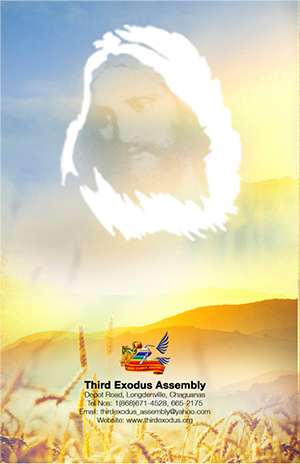 